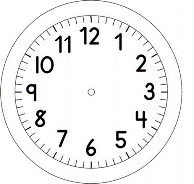 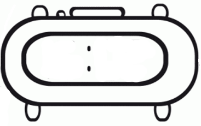 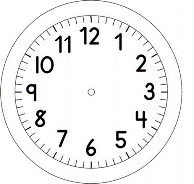 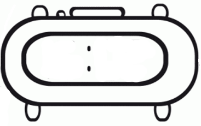 GEOGRAFIA- OUTROS ESPAÇOSQUAL É O ASSUNTO DO TEXTO ACIMA?  ____________________________ONDE FOI O LUÍS DAVI?_____________________________________________________________ONDE FOI GIOVANNA?_____________________________________________________________ONDE FOI A ANA JÚLIA?_____________________________________________________________PARA ONDE IRÁ  O LEONARDO?_____________________________________________________________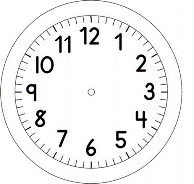 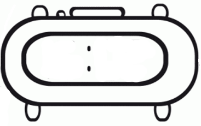 